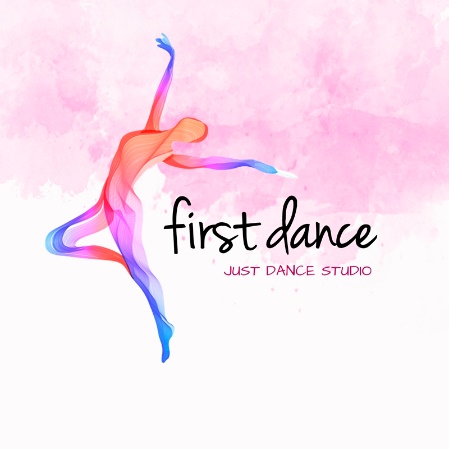 V NOWOROCZNY TURNIEJ TAŃCA „FIRST DANCE 2024” Turniej wewnętrzny dla tancerzy studia Just Dance
 REGULAMIN Termin: 13 stycznia 2024 Chrzanów / miejsce turnieju będzie podane po terminie zgłoszeń w celu zapewnienia wygodnych warunków dla uczestnikówTermin zgłoszeń: 2 stycznia 2024 / zgłoszenia na adres biuro.jd2015@gmail.com , nie przyjmujemy zgłoszeń w innej formie niż mailowoKategorie taneczne/wiekowe – wiek uczestnika wyznaczamy według pełnej daty urodzenia KONKURENCJA DO MUZYKI WŁASNEJ:DO LAT 7 / roczniki do 2017-	Solo OPEN (bez podziału na styl tańca)  8-9 lat / roczniki 2016-2015-	solo JAZZ/WSPÓŁCZESNY / poziom: OPEN -	solo HIP-HOP / poziom: OPEN - 	DUETY OPEN (bez podziału na styl tańca)10-12 lat / roczniki 2014-2012-	solo JAZZ / WSPÓŁCZESNY-Poziom: START-Poziom: MASTER (tańczący więcej niż 3 sezony)-	solo HIP-HOP-Poziom: START-Poziom: MASTER (tańczący więcej niż 3 sezony)- 	DUETY OPEN (bez podziału na styl tańca)13 + / roczniki od 2011-	solo JAZZ/WSPÓŁCZESNY-Poziom: START-Poziom: MASTER (tańczący więcej niż 3 sezony)-	solo HIP-HOP -Poziom: START-Poziom: MASTER (tańczący więcej niż 3 sezony)- 	DUETY OPEN (bez podziału na styl tańca)KONKURENCJA DO MUZYKI ORGANIZATORA – HIP-HOP FREESTYLESOLO DO 9 LAT / roczniki 2015 i młodsze / poziom openSOLO 10+ / roczniki 2014 i starsze / poziom open  KONKURENCJA DO MUZYKI ORGANIZATORA – IMPRO MODERNSOLO DO 9 LAT / roczniki 2015 i młodsze / poziom openSOLO 10-12 / roczniki od 2012-2014 / poziom openSOLO 13+ / roczniki od 2011 i starsze / poziom openZasady uczestnictwa - CZAS PREZENTACJI DO MUZYKI WŁASNEJ - maksymalnie 1min 15 sec – (minimum 1min)
Prezentacje dłuższe będą skracane poprzez wyciszenie muzyki przez organizatora.Utwory, do których będą prezentować się uczestnicy przesyłamy do 10.01.2024 w formacie mp3 
na adres biuro.jd2015@gmail.com – przesyłamy gotowy utwór, nie link do youtube. 
Nie ma możliwości odtwarzania utworu z nośników prywatnych w dniu konkursu, muzyka z linków do youtube także nie będzie odtwarzana w dniu konkursu). W przypadku niedostarczenia muzyki do organizatora – tancerz wystąpi do dowolnej muzyki.- CZAS PREZENTACJI DO MUZYKI ORGANIZATORA: Do 45sec, rundy porównawcze po 30sec. 
Tańczymy 3x:
wszyscy tancerze na scenie – pierwsza runda 30sec,druga runda – runda główna - 45sec, na parkiecie max 4 tancerzy,trzecia runda - runda porównawcza – 30sec.Za każdym razem puszczana będzie inna muzyka hip-hop/modern jazz.
- W kategorii impro modern obowiązuje czarny, opięty strój, w pozostałych kategoriach strój dowolny, dopasowany do stylu tańca.- PREZENTACJE UCZESTNIKÓW MUSZĄ BYĆ ICH WŁASNĄ TWÓRCZOŚCIĄ - NIE PREZENTUJEMY UKŁADÓW, CAŁYCH CHOREOGRAFII BĄDŹ WIĘKSZYCH FRAGMENTÓW STWORZONYCH PRZEZ INSTRUKTORÓW STUDIA  Uczestnik łamiący ten punkt regulaminu zostanie odsunięty z konkursu.- KAŻDY UCZESTNIK MOŻE WZIĄĆ UDZIAŁ W DOWOLNEJ LICZBIE KATEGORII np. solo do muzyki własnej, solo do muzyki organizatora- Minimalna liczba uczestników, aby utworzyć kategorię – 2 osoby – jeśli w danej kategorii będzie zbyt mało uczestników przewidujemy połączenie kategorii ze względu na wiek – nie łączymy kategorii poziom start i master. - Opłata startowa: 40 zł od osoby, płatna gotówką u instruktorów lub w recepcji JD do 05.01.2024. 
Start w kolejnej kategorii + 15zł. Opłata jest bezzwrotna w przypadku rezygnacji z udziału w konkursie.Brak wpłaty do 5 stycznia 2024 oznacza wykreślenie uczestnika.
- Dla każdego uczestnika przewidujemy upominki, medale i dyplomy za udział.   Dodatkowo w każdej z kategorii przyznane zostaną miejsca na PODIUM 1-3, jury przyzna także NAGRODĘ SPECJALNĄ – GRAND PRIX PUCHAR DLA NAJLEPSZEGO TANCERZA oraz specjalne nagrody dodatkowe. ♥ ♥ ♥ ♥